BRAZOS COUNTY LOCAL EMERGENCY PLANNING COMMITTEE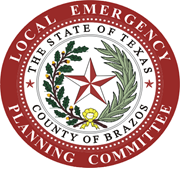 Thursday, April 20, 2017C&J Barbeque, 1010 South Texas Avenue, Bryan, TX 77803PRESENT:Business Meeting:Kim Sullivan, LEPC Chairperson, called the meeting to order at 11:50 am.Guest and First- Time Visitors:Don Hanneman, TAMU Forest ServicePam Smits, American Red Cross REPORTS:OFFICER REPORTS:	Everyone present was asked to look over the minutes from the last meeting. Motion by Curt Sterner Move to approve the minutes as written. 				PASSEDCOMMITTEE REPORTS:Membership – All present were asked to pick 10 industry partners and ask them to an LEPC meeting. LEPC has a lot it can offer industries. LEPC can help with grants. Industries can sponsor a lunch or field trip for the LEPC. Participation in the LEPC can provide great press for a company. Company audits usually ask if the industry participates in an LEPC.  The LEPC can submit a letter for companies that participate. Emergency Response – No new information.Right-to Know – No new information.Public Information – No new information.LIASON REPORTS:Hazardous Materials – No new information.Emergency Management – Currently in the process of planning an incident in June. There will be a Basic PIO course held at the CEOC in October. Medical – Zika is back. There have been reports of mumps in the Dallas Area. Once a person has been vaccinated as a child there is nothing else to receive. .Search & Rescue – No new information.Cyber Security – The cyber security course has been cancelled. Another course will be offered later this year. OTHER REPORTS : No new informationPUBLIC COMMENT: No public commentOLD BUSINESS: No old business.NEW BUSINESS: Committee for commodities follow study.ANNOUNCEMENTS: No new announcements.PROGRAM:Carl Keber from the local FBI office and James Morrison a cyber expert for the FBI spoke on Cyber Security. A cause of cyber security is not knowing. When online use common sense. Do not click on links or open emails you do not trust. Hackers do not directly attack large companies but come in by hitting small to medium companies or individuals who do not know what to look for. A tool is to become a member of InfraGard. InfraGard provides a way for the FBI and the public to exchange information regarding cyber security. There is as local InfraGard chapter that meets once a quarter in the BCS area. Hackers are using ransomware and phishing scams to attack. Ransomware using begins will a phishing email or other social engineering attack. Once you have clicked on the link within the email or other social tool the person will be instructed to call or email the attackers. The person will then be forced to pay a fee to have system unlocked. Most cyber-attack are against the oil and gas infrastructure. It is recommended to keep your operating system and applications updated with the latest security patches. Be sure to install and update.www.IC3.gov  - Internet Crime Complaint Centerwww.infragard.org  - InfraGard membershipADJOURN: Meeting adjourned at 1:04 pm.Michael Andrews, LubrizolMonica Martinez, TAMUJustin Branch, Texas Forest ServiceHeather Matthews, FBOPGary Clouse, HOTRACBill May, Blinn CollegeErik Craig, U.S. OilSteven O’Neal, Rentsys RecoveryRobert Donahoo, Blinn College PDMike Paulus, Brazos CountyBianca Garcia, CSMCDavid Sahm. City of College StationPeggi Goss, United Way of Brazos ValleyRob Santarsiero, BVCOG Homeland SecJustin Graf, TAMU Forest ServiceCurt Sterner, RSVPJim Guthery, U.S. OilMichael Streetman, LubrizolPaul Hanneman, Texas Forest ServiceKim Sullivan, PathfinderJerry Henry, Bryan EMCJennifer Wiginton, ARES/CERT/ARCAndrew Jarrett, ResponderX/TEEXAnita Williams, FBOP